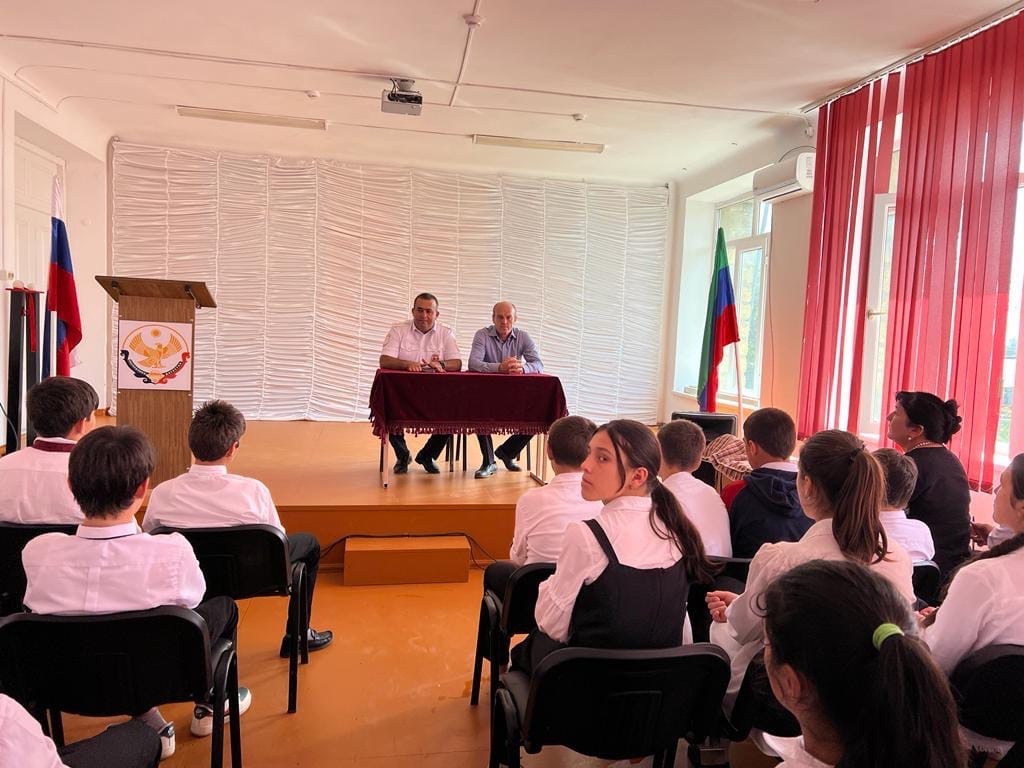 10.09.2022г. в ГКОУ РД «Кизлярская гимназия-интернат «Культура мира» состоялась встреча  с инспектором по пропаганде ОГИБДД Отдела МВД России по г.Кизляру старшим лейтенантом полиции  Абазовым Назиром Сафар- Алиевичем. Тема: «Правила дорожного движения» 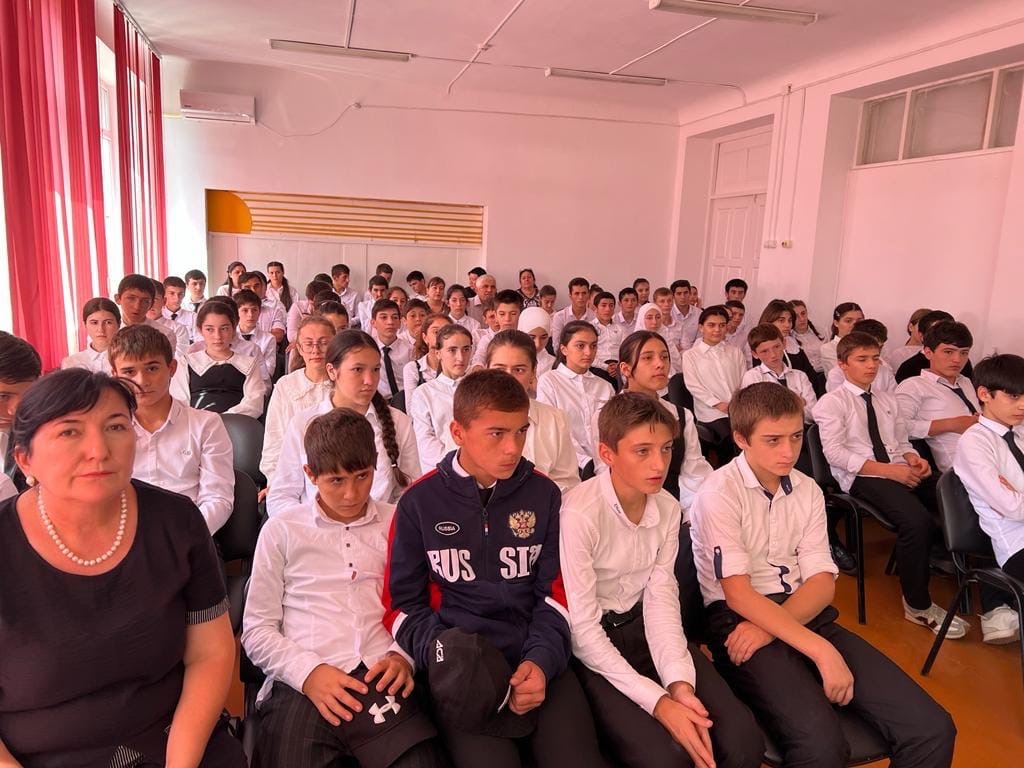 Протокол №3общешкольного родительского родительского собрания вГКОУ РД «Кизлярская гимназия-интернат «Культура мира»                                                от                 24.12.2022 Тема: «Родителям – о безопасности дорожного движения».Цель: организация совместной деятельности родителей и педагогов по профилактике детского дорожно-транспортного травматизма, повышения культуры участников дорожного движения.Задачи: Побудить родителей задуматься о том, что соблюдение ПДД - самое главное для сохранения жизни и здоровья их детей.Ознакомить родителей с некоторыми правилами и памятками, способствующими наиболее эффективному усвоению ПДД.Повестка:1. Выступление  руководителя ОБЖ о необходимости обучения детей правилам дорожного движения;2. Выступление социального педагога на тему «Безопасности дорожного движения и последствиях ДТП с участием детей».3. Памятка родителям и детям по ПДД.Ход собрания:1. По первому вопросу выступил Гаджиибрагимов Г.М. который рассказал  о необходимости обучения детей правилам дорожного движения, а также отсутствием у детей защитной психологической реакции на дорожную обстановку; о причинах транспортных травм, которые можно разделить на три группы: неправильное поведение самих детей;вина водителей транспорта;вина взрослых, сопровождающих детей.Также  педагог напомнил родителям, что дети учатся законам дорог, беря пример с членов семьи и других взрослых. Поэтому, чтобы ребёнок не создал опасную ситуацию на дорогах, он должен уметь: наблюдать за дорогой; правильно оценивать дорожную обстановку во всей ее изменчивости; видеть, слушать, предвидеть, избегать опасность.2. По второму вопросу слушали выступление социального педагога, которая напомнила присутствующим о том, что задача образовательного учреждения и родителей сделать все необходимое, чтобы в семью не пришла беда.  Для этого следует своевременно научить детей умению ориентироваться в дорожной ситуации, воспитывать потребность быть дисциплинированными на улице, избегать «дорожных ловушек». Только совместными усилиями педагогов и родителей можно научить ребёнка безопасному поведению на дороге. Екатерина Константиновна рекомендовала родителям обеспечить своих детей светоотражающими элементами, с помощью которых можно значительно снизить детский травматизм на дорогах.3.  Для родителей и их детей были подготовлены памятки по обучению Правилам дорожного движения. Решение:1. Принять к сведению что воспитание безопасного поведения на дороге детей – главная задача родителей.2. Родителям, соблюдая правила, подавать пример детям.3. Прислушаться к советам и рекомендациям учителя и взять памятку родителям и детям по ПДД на заметку. 4. Родителям обеспечить присутствие светоотражающих элементов на детской одежде.                                                                          Руководитель ОБЖ___________                                                                                            Родительский комитет: __________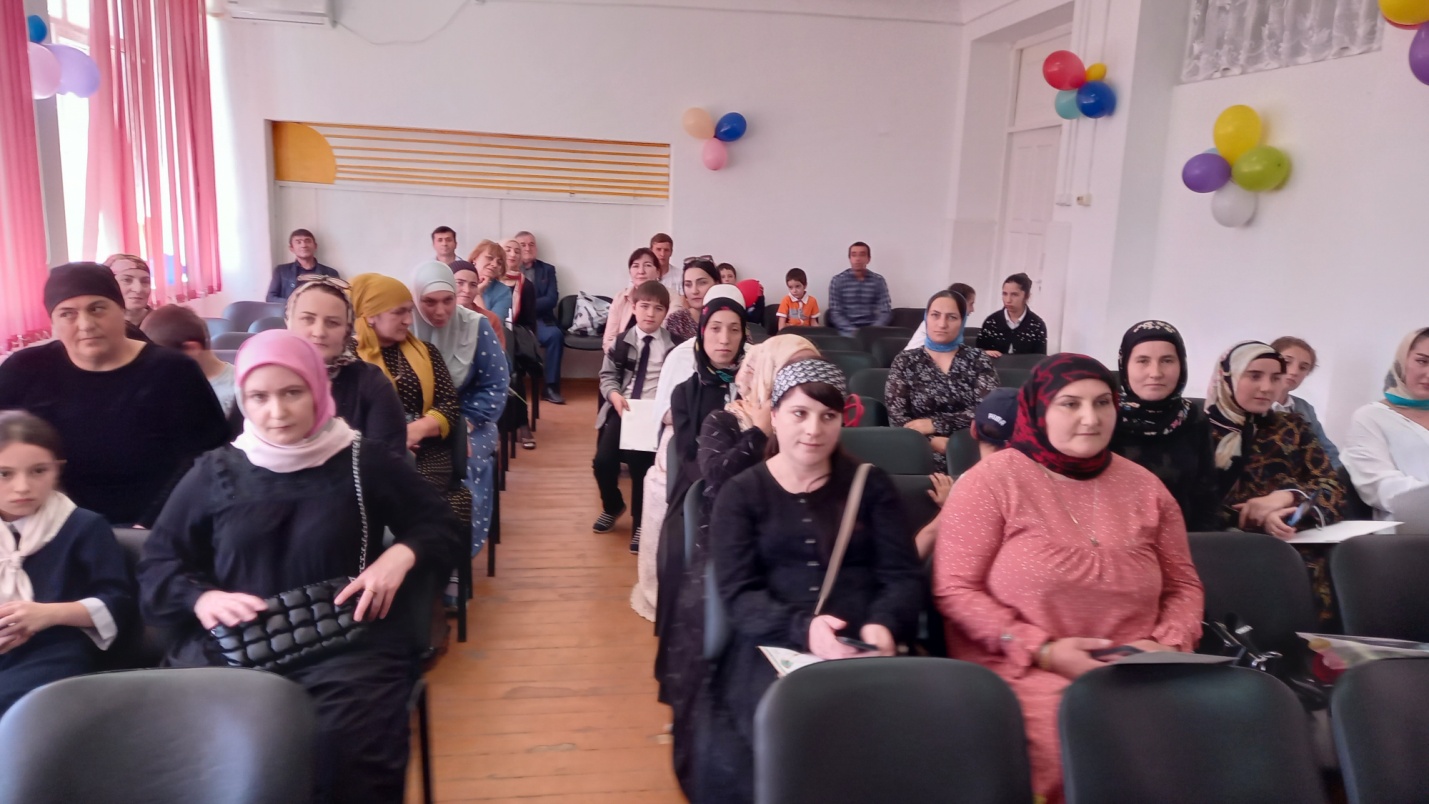    ПАМЯТКА РОДИТЕЛЯМ И ДЕТЯМ ПО ПДДПри переходе проезжей части:В населенных пунктах переходите дорогу только по пешеходным переходам. Идите только на зеленый сигнал светофора, даже если нет машинВыходя на проезжую часть, все внимание уделяйте движущемуся транспорту. Переходите дорогу спокойно.Не выходите на проезжую часть с ребенком из-за транспорта или кустов, осмотрев предварительно улицу.Переходите дорогу спокойно, даже если на другой стороне вы увидели друзей, нужный автобус, приучите ребенка, что это опасно.При переходе на нерегулируемом перекрестке учите ребенка внимательно следить за движением транспорта.Объясните ребенку, что даже на дорогах, где мало машин, переходить надо осторожно, так как машина может выехать со двора, из переулка.При посадке и высадке из транспорта:Выходите первыми, впереди ребенок, иначе ребенок может упасть, выбежать на проезжую часть.Садитесь в транспортное средство только после полной остановки.Приучите ребенка быть внимательным в зоне остановки – это опасное место (плохой обзор дороги, пассажиры могут вытолкнуть ребенка ).Пристёгиваться ремнями в автомобиле необходимо абсолютно всем! В том числе и в чужом автомобиле, и при езде на короткие расстояния. Если это правило автоматически выполняется взрослыми, то оно легко войдёт у ребёнка в постоянную привычку.Пользуйтесь в автомобиле автокреслами, т.к это значительно повысит уровень защищенности Вашего ребенка при каждой поездке. Если это возможно, дети должны занимать самые безопасные места в автомобиле: середину или правую часть заднего сиденья, так как с него можно безопасно выйти прямо на тротуар.23.12.2022г. в ГКОУ РД «Кизлярская гимназия-интернат «Культура мира» состоялся урок в 6 а классе  по теме: «История ЮИД» с приглашением с инспектора по пропаганде ОГИБДД Отдела МВД России по г.Кизляру старшего  лейтенанта  полиции  Абазова Назира  Сафар- Алиевича. Урок провел: Гаджиибрагимов Г.М., руководитель ОБЖТема: «История ЮИД» 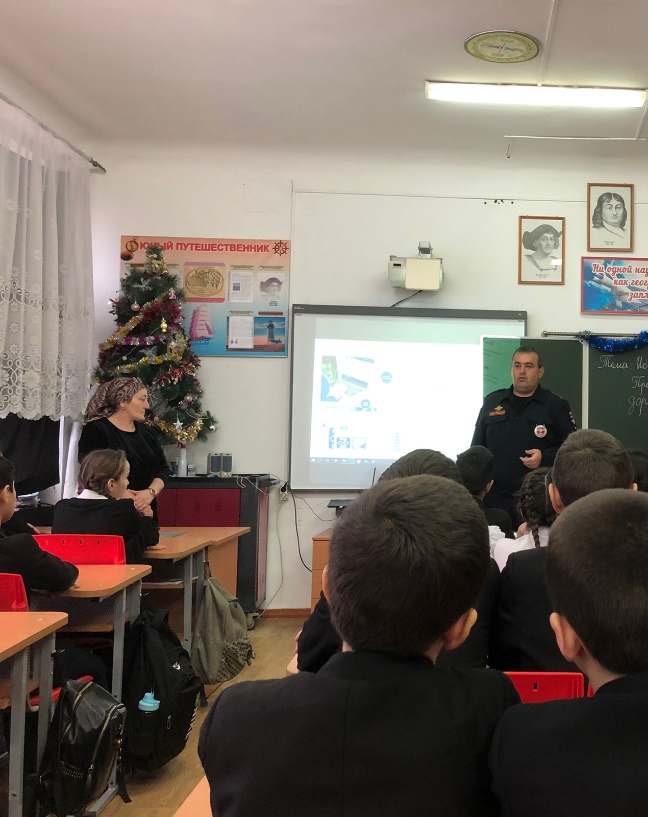 Цель: через знакомство с историей ЮИД формирование у обучающихся мотивации принимать участие в деятельности отряда ЮИД, а также мотивации саморазвития в области профилактики дорожно-транспортного травматизма. Задачи: – рассказать обучающимся об истории развития движения юных инспекторов (ЮИД); – объяснить необходимость пропаганды БДД, в частности разъяснить формы и методы профилактики ДДТТ;– донести до сознания обучающихся структуру, основные направления деятельности, важность миссии и преимущества быть ЮИДовцем;– научить свободно оперировать понятиями «ЮИД», «безопасность», «пропаганда», «профилактика», «Госавтоинспекция» и «служба пропаганды».Рекомендации по материально-техническому обеспечениюЗанятие рекомендуется проводить на территории музея ГИБДД, либо в школьном музее (если в нем есть уголок ГИБДД), либо в тематически оформленном учебном классе. Рекомендуется использовать мультимедийное оборудование для демонстрации заставки на экран и презентации «История ЮИД».При подготовке к занятию необходимо изготовить картонную коробку с картонными куклами-моделями, предметами одежды и аксессуарами ЮИДовцев.Ход занятияПедагог:— Ребята, практически на протяжении всей истории существования Госавтоинспекции и службы пропаганды безопасности дорожного движения педагоги и сотрудники ГАИ стремились приобщить школьников к изучению и пониманию Правил дорожного движения.В разных уголках страны инспекторы ГАИ проводили занятия с детьми и подростками. И занятия эти школьники воспринимали со всей серьезностью, потому что знание и соблюдение ПДД не только гарантировало безопасность, но и давало возможность научиться виртуозным навыкам езды на велосипеде, а в перспективе и овладеть профессией.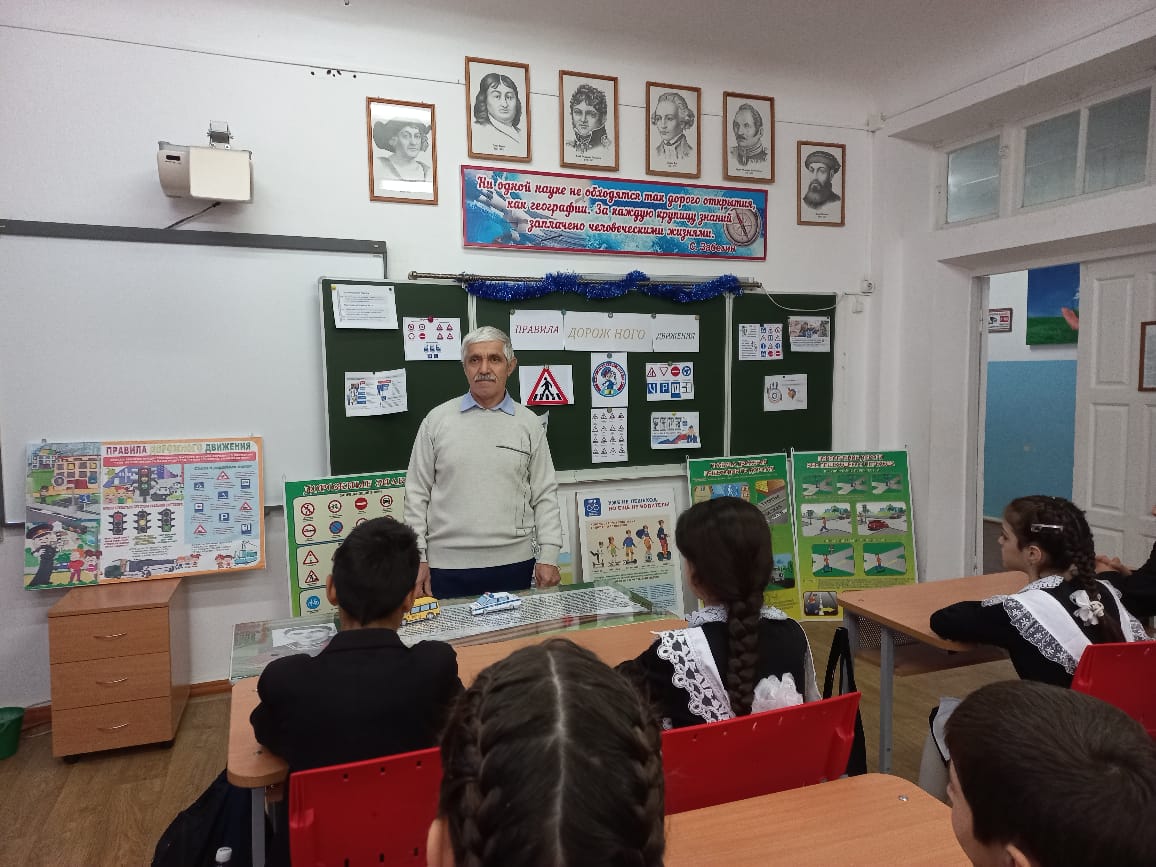 По-разному назывались помощники Госавтоинспекции: юные дружинники, юные друзья милиции, дзержинцы, юные друзья ГАИ. В городах и селах РСФСР проводились мероприятия, посвященные ПДД.Но в 1973 году, 6 марта, произошло историческое событие! Секретариат ЦК ВЛКСМ, коллегия МВД СССР и коллегия Министерства просвещения СССР приняли документ о создании отрядов юных инспекторов движения и Положение о ЮИД. На свой первый Всероссийский слет в пионерский лагерь «Орленок» в конце сентября 1975 года направились 870 лучших школьников страны — члены отрядов, ставших победителями слетов ЮИД в 72 регионах РСФСР.А в 1975 году состоялся I Всероссийский слет отрядов ЮИД. Тогда во «Орленок» приехали 72 делегации ЮИДовцев.В истории движения ЮИД почти два десятилетия пришлись на годы существования СССР. Сохранилось оно и в сложный постсоветский период. Движение ЮИД росло и развивалось. В 2002 году команды ЮИД России приняли участие в 1 Европейском образовательном конкурсе для детей по ПДД.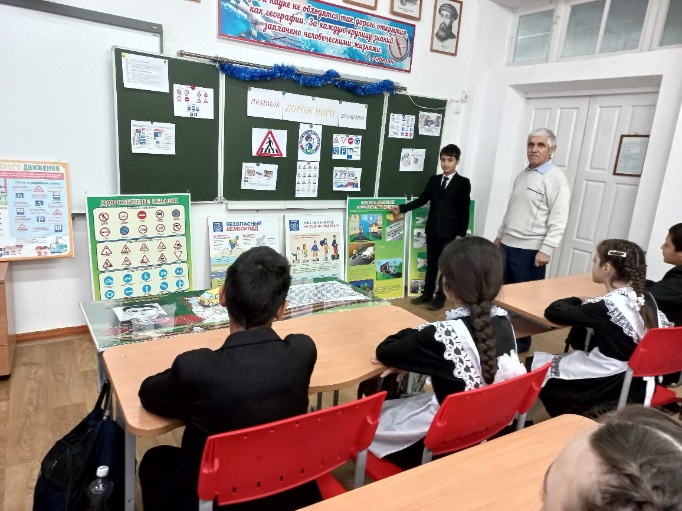 А в 2006 году для ребят — членов движения ЮИД был организован Первый Межгосударственный слет ЮИД.Трудом и упорством в 2015 году сборная ЮИД России завоевала золотые медали международных соревнований для детей по ПДД в столице Австрии Вене.В 2018 году команды ЮИДовцев из Тюменской области и Татарстана завоевали призовые 1-е и 2-е места на 33-м Европейском конкурсе по знанию и соблюдению ПДД, который состоялся в столице Венгрии Будапеште.Такие значимые победы всегда имеют значение не только для команд участников соревнований, но и для всей страны. Отряды юных инспекторов движения — это творческие объединения школьников, которые помогают школе в организации работы по профилактике детского дорожно-транспортного травматизма, пропагандируют правила дорожного движения (безопасного поведения на улицах и дорогах города) среди обучающихся своей школы.Отряды ЮИД организуют работу по следующим направлениям деятельности.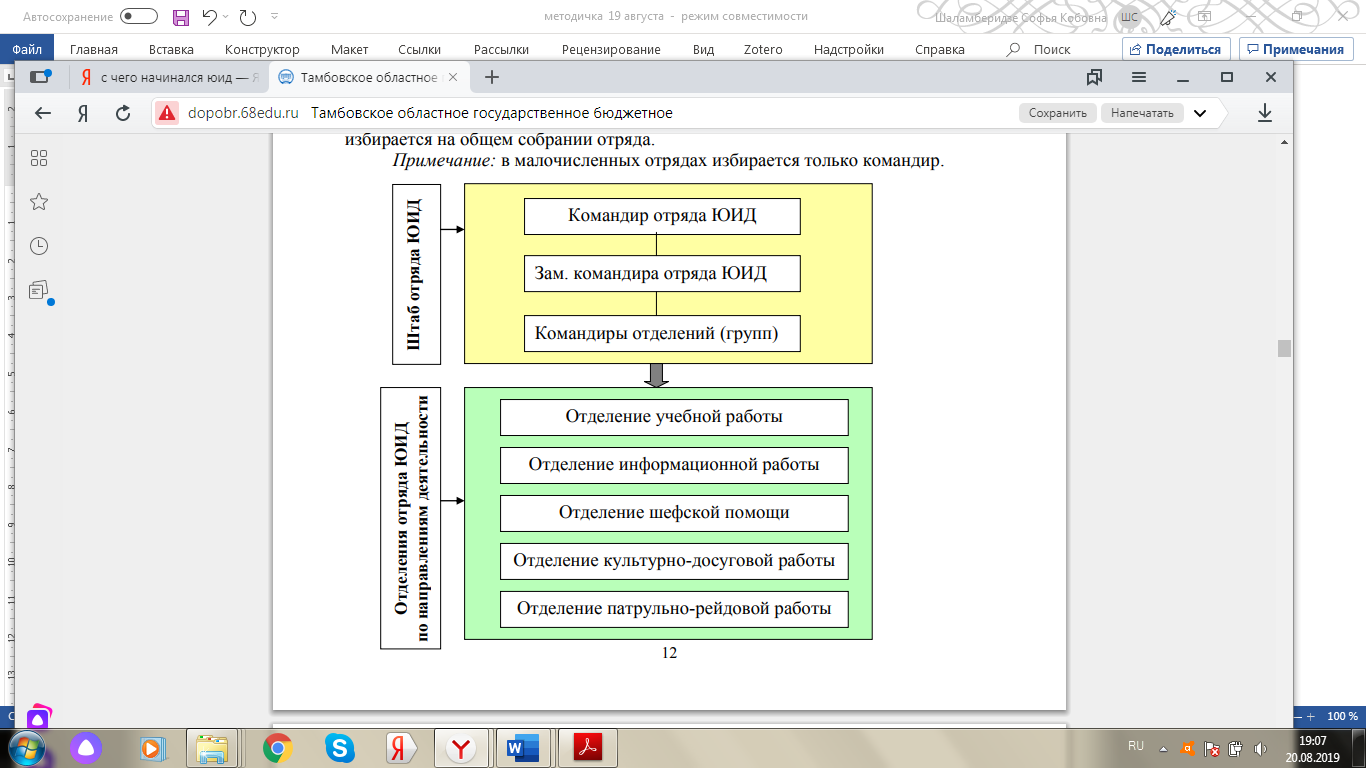 Отделение учебной работы:– проводит занятия по изучению Правил дорожного движения в дошкольных учреждениях и младших классах своих школ;– проводит беседы и практические занятия по безопасности дорожного движения на территории автоплощадок;– проводит индивидуальную работу с нарушителями правил дорожного движения, ведет работу по фактам дорожно-транспортных происшествий с участием обучающихся.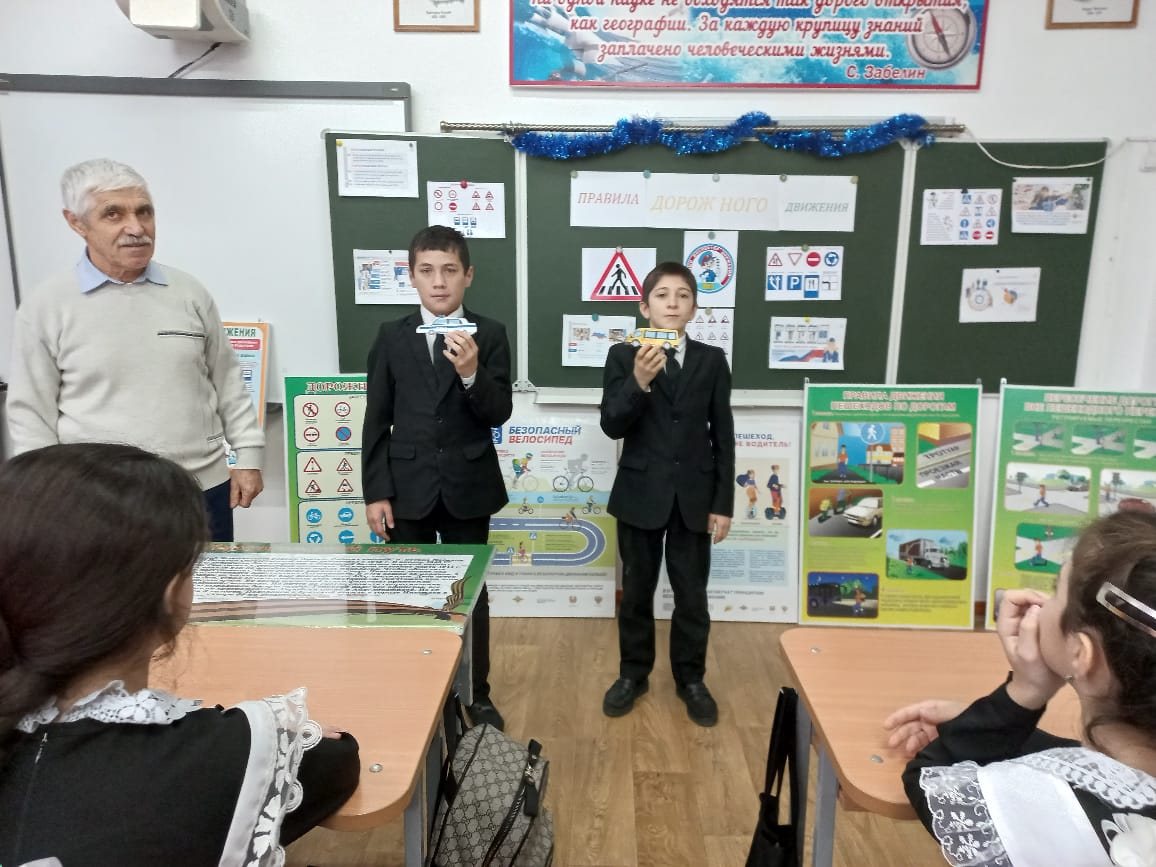 Отделение информационной работы (пресс-центр отряда ЮИД):– оформляет уголок «Отряд ЮИД в действии!»;– выпускает стенные газеты, плакаты и информационные листки;– готовит информационные сообщения о деятельности отряда ЮИД для школьных радио и ТВ и СМИ;– следит за наполнением странички в социальных сетях и сайта школы.Отделение шефской помощи:– оказывает помощь дошкольным образовательным организациям в создании автоплощадок (дорожных разметок) на территории и уголков безопасности дорожного движения;– осуществляет изготовление наглядных пособий для дошкольников (знаки, жезл и т. д.).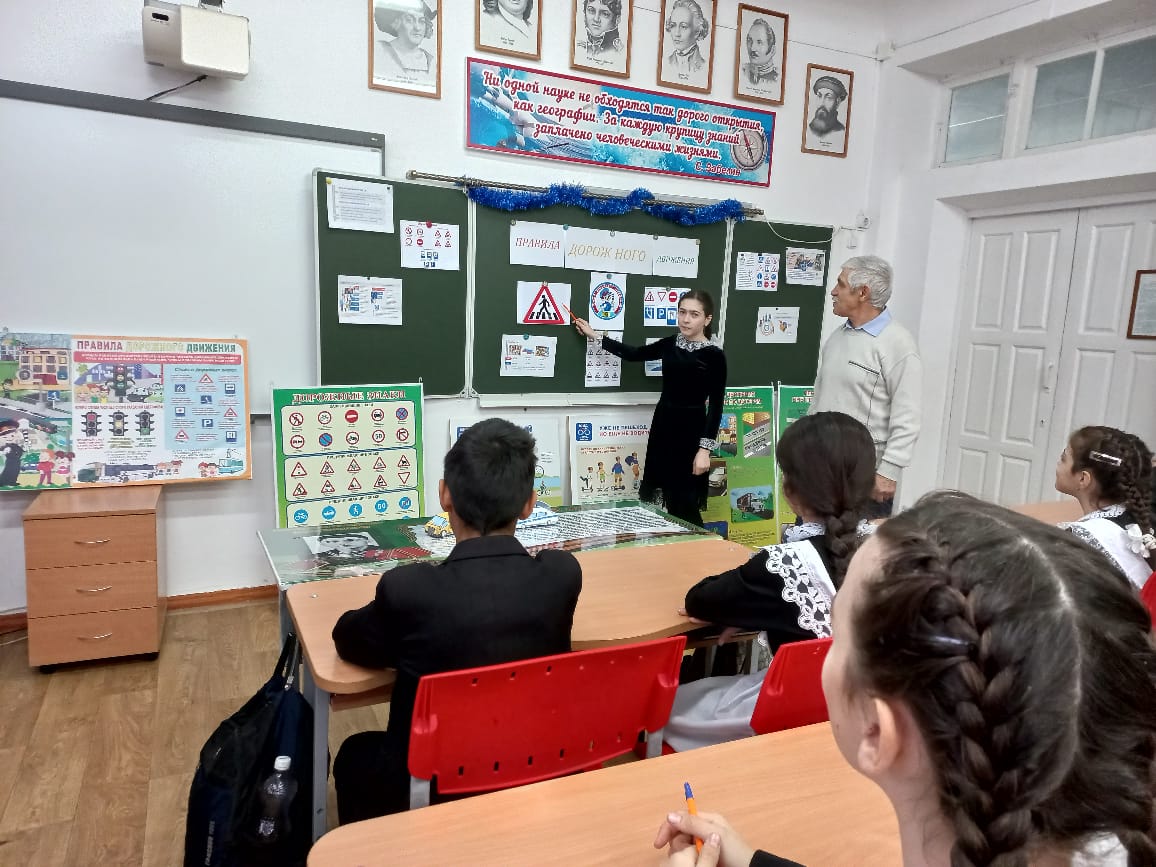 Отделение патрульно-рейдовой работы:– в сопровождении взрослых участвует в патрулировании и рейдах по соблюдению детьми и подростками Правил дорожного движения;– осуществляет дежурства на прилегающей к школе территории до и после занятий.Отделение культурно-досуговой работы:– организует работу агитбригады;– проводит викторины, экскурсии, соревнования, конкурсы, КВНы, тематические утренники, спектакли и др., участвует в соревнованиях и конкурсах различного уровня.Сегодня юный инспектор движения — это настоящий гражданин своей страны с высокой общей культурой, с активной жизненной позицией, пропагандист безопасного поведения на дорогах среди сверстников, детей младшего возраста и взрослых участников дорожного движения.Деятельность современных отрядов ЮИД является неотъемлемой частью системы обучения детей навыкам безопасного поведения на дороге. Работа ЮИД способствует снижению аварийности с участием несовершеннолетних и воспитанию грамотных и законопослушных участников дорожного движения. Кроме того, широкая пропагандистская работа, проводимая отрядами ЮИД совместно с сотрудниками Госавтоинспекции и педагогами, вносит значительный вклад в формирование общей культуры поведения на дорогах.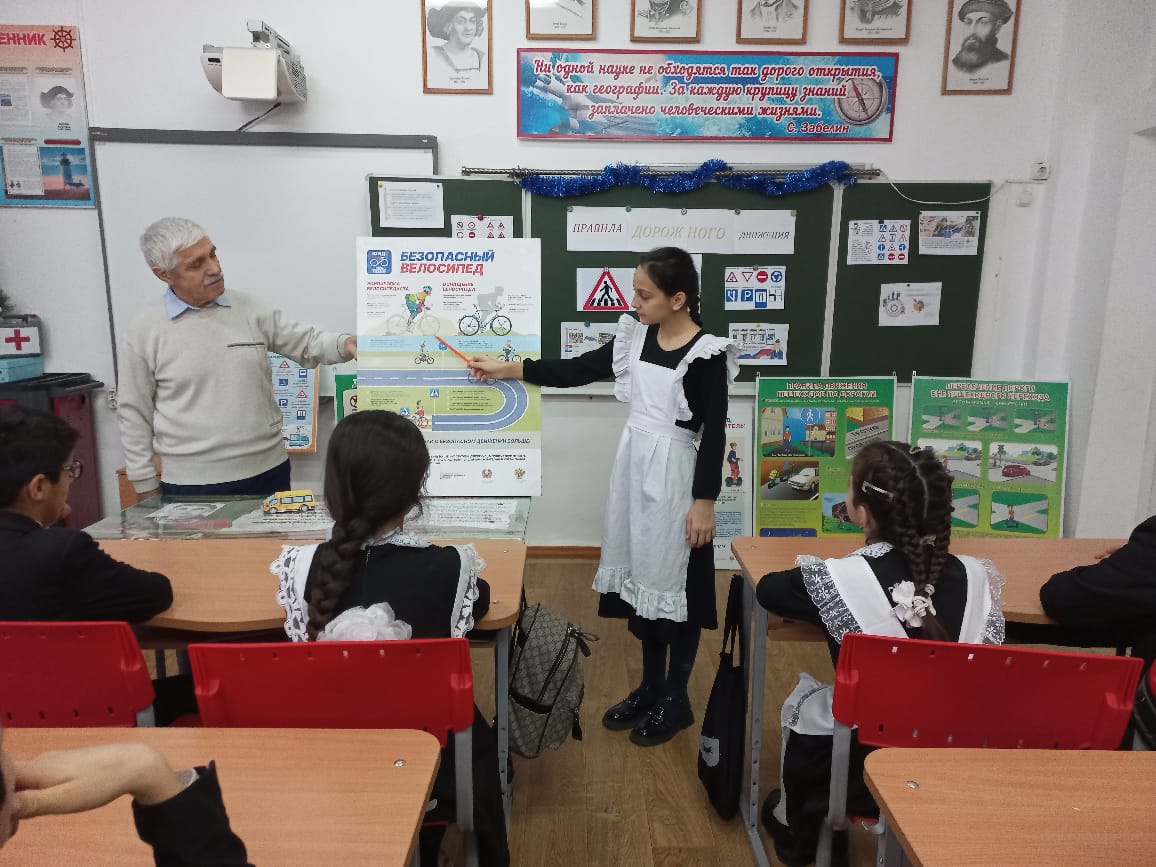 АктивностьРебята, сейчас мы разделимся на команды, каждой команде будет выдана кукла-модель, которую нужно одеть в форму ЮИД.Варианты формы расположены в картонной коробке на столе. В процессе работы над заданием можно уточнять информацию, задавать вопросы педагогу и командам соперников. По окончании выполнения задания каждая команда рассказывает о своем герое. Время на выполнение задания — 5 минут.Педагог определяет команду победителя.ЗакреплениеПедагог обобщает информацию занятия, подводит итог и отвечает на вопросы обучающихся.